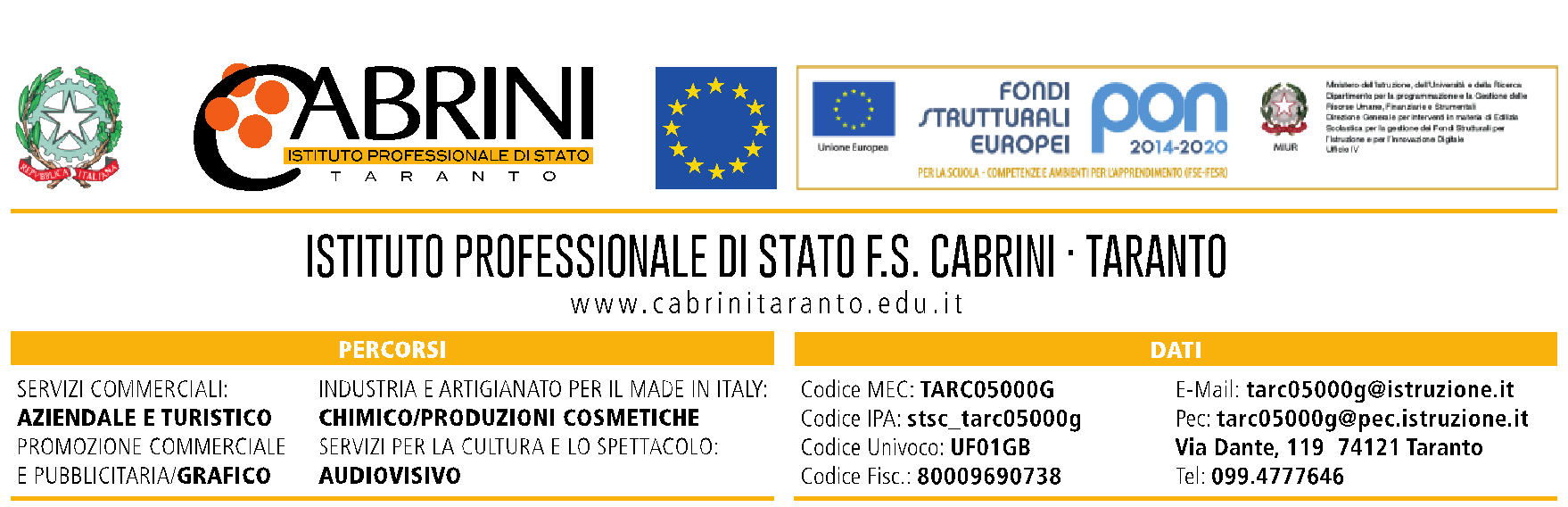 PATTO EDUCATIVO DI CORRESPONSABILITÀ’(art. 3 DPR 235/2007)Il Patto di Corresponsabilità Scuola, Famiglia e Studenti, coinvolgendo studenti, genitori e scuola, ognuno secondo i propri ruoli e responsabilità, valorizza l’alleanza educativa come strategia per il miglioramento dei risultati scolastici generali. La/lo Studentessa/Studente........................................................................................(COGNOME E NOME IN STAMPATELLO) la sua Famiglia e la Scuola riconoscono i seguenti diritti e doveri come principi fondamentali della vita della scuola per tutto il periodo di permanenza nell’Istituto.I docenti si impegnano a : Essere puntuali alle lezioni, precisi nelle consegne delle programmazioni, dei verbali e negli adempimenti previsti dalla scuola;Rispettare gli alunni, le famiglie e il personale della scuola;Garantire un ambiente di formazione e di educazione sereno;Non usare in classe il cellulare;Essere attenti alla sorveglianza degli studenti in classe e nell’intervallo per la ricreazione  e a non abbandonare la classe senza aver prima avvertito il Dirigente Scolastico o un suo collaboratore;Vigilare e intervenire in caso di episodi di bullismo, cyberbullismo, vandalismo, prevaricazione ed inosservanza delle regole di convivenza civile;Informare studenti e genitori del proprio intervento educativo;Esplicitare e comunicare i criteri per la valutazione delle verifiche orali e scritte e di laboratorio;Effettuare almeno il numero minimo di verifiche come previsto dai Dipartimenti disciplinari;Correggere e consegnare i compiti entro 15 giorni e, comunque, prima della prova successiva;Favorire un clima scolastico fondato sul dialogo e sul rispetto;Lavorare in modo collegiale;Pianificare il proprio lavoro in modo da prevedere anche attività di recupero e sostegno il più possibile personalizzato. Gli studenti e le studentesse si impegnano a :Essere puntuali alle lezioni e frequentare con regolarità;Non utilizzare mai durante le attività didattiche o comunque all’interno della scuola, cellulari e/o altri dispositivi elettronici e di intrattenimento (per le urgenze saranno utilizzati i telefoni messi a disposizione dalla scuola ;Lasciare l’aula solo se autorizzati dal docente;Chiedere di uscire dall'aula solo in caso di necessità e uno per volta;Rispettare tutto il personale della scuola;Non usare un linguaggio e/o gesti irriguardosi e offensivi;Non fare ricorso, in nessun caso, alla violenza fisica, psicologica o all'intimidazione del gruppo e/o del singolo;Segnalare situazioni critiche, fenomeni di bullismo e cyberbullismo, di vandalismo, di prevaricazione e di inosservanza delle regole di convivenza civile;Non acquisire – mediante telefonini cellulari o altri dispositivi elettronici - immagini, filmati o registrazioni vocali, se non per finalità didattiche, previo consenso del docente. La divulgazione del materiale acquisito all'interno dell’istituto è utilizzabile solo per fini esclusivamente personali di studio o documentazione, e comunque nel rispetto del diritto alla riservatezza di tutti;Rispettare le regole basilari, durante la connessione alla rete, facendo attenzione alle comunicazioni (email, sms, mms) che inviate ;Frequentare regolarmente le lezioni, favorirne lo svolgimento e assolvere assiduamente gli impegni di studio;Non sottrarsi alle verifiche senza valido motivo;Non danneggiare in alcun modo l’ambiente scolastico ;Conoscere e rispettare il regolamento d’Istituto;Favorire la comunicazione scuola/famiglia. I genitori si impegnano a :Conoscere l’Offerta Formativa della scuola;Partecipare alla vita scolastica in tutti i suoi momenti, dalle riunioni alle assemblee, consigli e colloqui;Giustificare le assenze e i ritardi, massimo entro due giorni, utilizzando l’apposito libretto;Interessarsi con continuità dell’andamento scolastico del proprio figlio/a;Limitare a casi eccezionali e documentati le richieste di ingressi posticipati e uscite anticipate;Rivolgersi ai Docenti e/o al dirigente scolastico per eventuali problemi rilevati;Vigilare sul comportamento dei propri figli;Vigilare sull'uso delle tecnologie da parte dei ragazzi, con particolare attenzione ai tempi, alle modalità, agli atteggiamenti conseguenti (i genitori dovrebbero allertarsi se uno studente, dopo l’uso di internet o del proprio telefonino, mostra stati depressivi, ansiosi o paura);Segnalare situazioni critiche, fenomeni di bullismo e cyberbullismo, di vandalismo, di prevaricazione e di inosservanza delle regole di convivenza civile;Favorire un clima di collaborazione e rispetto tra tutte le componenti presenti e operanti nella Scuola.Il Dirigente Scolastico si impegna a :Garantire un ambiente di formazione e di educazione sereno e sicuro;Garantire e favorire l’attuazione dell’offerta Formativa;Garantire a ogni componente scolastica la possibilità di esprimere e valorizzare le proprie potenzialità;Garantire e favorire il dialogo, la collaborazione e il rispetto tra le diverse componenti della comunità scolastica.Cogliere le esigenze formative degli studenti e della comunità in cui la scuola opera per ricercare risposte adeguate anche in collaborazione con Enti locali, Istituzioni e associazioni del territorioIn merito alle misure di prevenzione, contenimento e contrasto alla diffusione del SARS-CoV-2 e della malattia da coronavirus COVID-19,L’Istituzione scolastica si impegna a:Realizzare tutti gli interventi di carattere organizzativo, nei limiti delle proprie competenze e con le risorse a disposizione, nel rispetto della normativa vigente e delle linee guida emanate dal Ministero della Salute, dal Comitato tecnico-scientifico e dalle altre autorità competenti, finalizzate alla mitigazione del rischio di diffusione del SARS-CoV-2;Organizzare e realizzare azioni di informazione rivolte a all’intera comunità scolastica e di formazione del personale per la prevenzione della diffusione del SARS-CoV-2;Offrire iniziative in presenza e a distanza per il recupero degli apprendimenti e delle altre situazioni di svantaggio determinate dall’emergenza sanitaria;Intraprendere azioni di formazione e aggiornamento del personale scolastico in tema di competenze digitali al fine di implementare e consolidare pratiche didattiche efficaci con l’uso delle nuove tecnologie, utili anche nei periodi di emergenza sanitaria, a supporto degli apprendimenti delle studentesse e degli studenti;Intraprendere iniziative di alfabetizzazione digitale a favore delle studentesse e degli studenti al fine di promuovere sviluppare un uso efficace e consapevole delle nuove tecnologie nell’ambito dei percorsi personali di apprendimento;Garantire la massima trasparenza negli atti amministrativi, chiarezza e tempestività nelle comunicazioni, anche attraverso l’utilizzo di strumenti informatici, garantendo il rispetto della privacy.La famiglia si impegna a:Prendere visione del Regolamento recante misure di prevenzione e contenimento della diffusione del SARS-CoV-2 dell’Istituto  e del Regolamento per la didattica digitale integrata dell’Istituto e informarsi costantemente sulle iniziative intraprese dalla scuola in materia;Condividere e sostenere le indicazioni della scuola, in un clima di positiva collaborazione, al fine di garantire lo svolgimento in sicurezza di tutte le attività scolastiche;Monitorare sistematicamente e quotidianamente lo stato di salute delle proprie figlie, dei propri figli e degli altri membri della famiglia, e nel caso di sintomatologia riferibile al COVID-19 (febbre con temperatura superiore ai 37,5°C, brividi, tosse secca, spossatezza, indolenzimento, dolori muscolari, diarrea, perdita del gusto e/o dell’olfatto, difficoltà respiratorie o fiato corto), tenerli a casa e informare immediatamente il proprio medico di famiglia o la guardia medica seguendone le indicazioni e le disposizioni;Recarsi immediatamente a scuola e riprendere la studentessa o lo studente in caso di manifestazione improvvisa di sintomatologia riferibile a COVID-19 nel rispetto del Regolamento recante misure di prevenzione e contenimento della diffusione del SARS-CoV-2 dell’Istituto.  Qualora il genitore fosse impossibilitato  a prelevare il proprio figlio  dovrà delegare altra persona per iscritto , in caso sia impossibilitato al prelievo , l’istituzione scolastica dovrà segnalare il caso sospetto all’ASL di riferimento.Segnalare al Dirigente scolastico o al Referente  Covid  gli eventuali casi di positività accertata al SARS-CoV-2 dei propri figli per consentire il monitoraggio basato sul tracciamento dei contatti stretti in raccordo con il Dipartimento di prevenzione locale al fine di identificare precocemente la comparsa di possibili altri casi;Segnalare al Dirigente scolastico o al Referente Covid , gli eventuali contatti con parenti provenienti da Stati /regioni a rischio ;Contribuire allo sviluppo dell’autonomia personale e del senso di responsabilità delle studentesse e degli studenti e a promuovere i comportamenti corretti nei confronti delle misure adottate in qualsiasi ambito per prevenire e contrastare la diffusione del virus, compreso il puntuale rispetto degli orari di ingresso, uscita e frequenza scolastica dei propri figli alle attività didattiche sia in presenza che a distanza.La studentessa/Lo studente si impegna a:Prendere visione, rispettare puntualmente e promuovere il rispetto tra le compagne e i compagni di scuola di tutte le norme previste dal Regolamento recante misure di prevenzione e contenimento della diffusione del SARS-CoV-2 dell’Istituto e   del Regolamento per la didattica digitale integrata; Monitorare costantemente il proprio stato di salute, anche attraverso la misurazione della propria temperatura corporea, e comunicare tempestivamente alla scuola la comparsa di sintomi riferibili al COVID-19 (febbre con temperatura superiore ai 37,5°C, brividi, tosse secca, spossatezza, indolenzimento, dolori muscolari, diarrea, perdita del gusto e/o dell’olfatto, difficoltà respiratorie o fiato corto) per permettere l’attuazione del protocollo di sicurezza e scongiurare il pericolo di contagio di massa;Collaborare attivamente e responsabilmente con gli insegnanti, gli altri operatori scolastici, le compagne e i compagni di scuola, nell’ambito delle attività didattiche in presenza e a distanza ovvero con l’ausilio di piattaforme digitali, intraprese per l’emergenza sanitaria, nel rispetto del diritto all’apprendimento di tutti e dei regolamenti dell’Istituto.Taranto ,   	Il DirigenteLa famigliaLa studentessa/Lo studente